Use this form to request minor changes in existing programs (majors, minors, certificates, or specializations). The university Vice President for Academic Affairs approves minor program modifications and they are included in the Annual Minor Program Modification Summary form.University ApprovalTo the Board of Regents and the Executive Director: I certify that I have read this proposal, that I believe it to be accurate, and that it has been evaluated and approved as provided by university policy.This modification addresses a change in (place an “X” in the appropriate box):Effective date of change: Program Degree Level (place an “X” in the appropriate box):Category (place an “X” in the appropriate box):Primary Aspects of the Modification (add lines or adjust cell size as needed):Explanation of the Change:Adding MATH 103 as an option to MATH 102 will allow students in this major to have a choice in math classes, one that could be a better fit for their major of physical education with regard to relevancy and usefulness in the K-12 classroom.  MATH 103 is a suitable course for students in the Physical Education major based on feedback from math education faculty, comparison to what other physical education programs allow, and items found in the Praxis content exam in physical education.  Course Description from WebAdvisor:  This course is designed to provide the liberal arts student with practical number theory, logical thinking, and mathematical skills to be quantitatively literate. The student will develop critical thinking skills, interpret data, and reason quantitatively to solve authentic problems and increase confidence with mathematics while simultaneously building a cultural appreciation for the relevant and meaningful role that mathematics plays in many areas of life. Students will use information and knowledge from multiple areas to apply mathematics to new situations and dynamic processes.Examples of general education math requirements in other physical education programs:       “MATH 102; other course options may be available” (NSU)     “MATH 102, 104, or higher math (from list).”  (BHSU)     “Mathematics SGR 5.3” (USD)     “MATH 102 or higher.” (SDSU)Currently DSU offers WEL 100 Lab for 1 credit, on a non-repeating basis.  Students wishing to take an extra activity class can take it, but the grade replaces the grade they earned in the previous class.  They cannot take the class more than once for credit.  Other universities have a variety of activity classes a student may take over the course of their program and we would like to include that flexibility.  DSU is also processing a request to offer PE 100 Activity course.  We would like to be included on the use of this prefix/number/title.  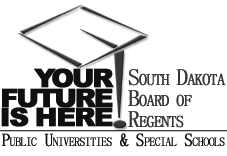 SOUTH DAKOTA BOARD OF REGENTSACADEMIC AFFAIRS FORMSMinor Program ModificationUNIVERSITY:PROGRAM TITLE:B.S. ED in Physical Education CIP CODE:13.1314UNIVERSITY DEPARTMENT:College of Education UNIVERSITY DIVISION:College of Education Vice President of Academic Affairs or President of the UniversityDateCourse deletions that do not change the nature of the program, or distribution of courses in the program, or change of total credit hours requiredCourse additions that do not change the nature of the program, or distribution of courses in the program, or change of total credit hours requiredRevised courses in the program.AssociateBachelor’sMaster’sDoctoralCertificateSpecializationMinorMajorExisting CurriculumExisting CurriculumExisting CurriculumExisting CurriculumExisting CurriculumProposed Curriculum (highlight changes)Proposed Curriculum (highlight changes)Proposed Curriculum (highlight changes)Proposed Curriculum (highlight changes)Proposed Curriculum (highlight changes)Pref.Num.TitleCr.Hrs.Pref.Num.TitleCr. Hrs.MATH 102College Algebra 3MATH 102College Algebra OR 3MATH103Quantitative Literacy  3WEL100LWellness Lab1PE100Activity (various)1Total Hours Required 4Total Hours Required 4